PLUMLEY WITH TOFT & BEXTON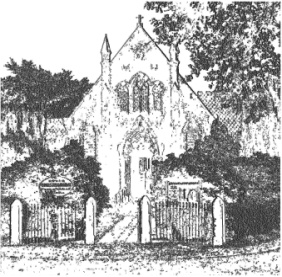 PARISH COUNCIL8th JULY 2017MINUTES THE MEETING OF THE PARISH COUNCIL HELD ONWEDNESDAY 5th July 2017 at 7.30 pm Plumley Village HallCouncillors Present: A Gabbott (Chairman), C Wilson, (Vice Chairman) J Wright, S Crossman, 				D Nichols, A Thomson G Walton CEC  Public Forum  There was one member of the public in attendance, issues raised-Nettles on narrow path on station bridge – now resolvedRequesting update on actions to reduce speeds on PMRPolice Surgery There was no police forum Meeting AgendaApologies; To receive and accept apologies for absence from those members unable to attend.Apologies were received from Cllrs Coates, Lawton, Beever and Shaw,  Declaration of interestsTo receive from Councillors any declarations of pecuniary and non-pecuniary interestsDeclarations of non-pecuniary interests were received from Cllrs Crossman … and Cllr   Nichols matters relating to Plumley Village HallMinutes - To approve & sign the Minutes of the meeting on the 7th June 2017Resolved to approve the minutes of the meeting 7th June 2017Cheshire East Council Matters: To receive a report on Cheshire East Council Matters.  Cllr Walton reported Attended a police surgery held by PCSO Gary Fulton, updated him on local police related matters.- Currently only 2 PCSO should be 4 GW Now on Cheshire East Council Environment and Regeneration CommitteeCheshire West and Cheshire will be charging CEC residents for use of sites on borders (eg Witton)Clerks Report – To receive and approve -Correspondence and to take decisions on items specified in Appendix 7/17 attached Resolved to receive and approve items specified in Appendix 7/17 Reports of RTAThere were no reported RTA’s since the last meetingFinancial Payments – To approve payments in Appendix 7/17 attached. Includes: Salaries & expenses.Resolved to approve the payments identified in appendix 7/17To receive any comments and reports by Councilors concerning transport, planning, footpaths, highways, Village Hall, Parish Plan, Community Pride, Community Resilience, Home watchNote -  When receiving reports and making resolutions perceived risks need to be identified and if necessary agreed actions required to mitigate them  General Highways issues – (Action log attached) Meeting to take place with Cheshire East Council on the 19th July, outcome will be reported back to the Parish Council. Additional garden waste being placed on grass verges on Back LanePlanning JW17/1695M PLUMLEY SMITHY, CHESTER ROAD, PLUMLEYResolved to comment In recent months the area between the fence and the edge of the road has been planted up to form a hedge, this is likely to grow taller than the fence, and also thicken to narrow the road (which has happened on the other side of the road), it also prevents pedestrians from using the verge as a refuge so they can get off the road to avoid traffic (there is no footpath, or pavement at this point), at this narrow pinch point/junction. Removal of the hedge/planting, and reinstating the verge, would stop it growing and causing a problem, and provide a refuge for pedestrians to step off the road to avoid oncoming traffic. Reducing the fence to no more than 1 m high may not be effective in increasing visibility with the hedge/planting being left in position, it should be removed and the verge left clear. As there will be an increased number of people living on the site there will be an increase in the number of pedestrians, as well as cars leaving the site, in our opinion measures need to be taken to mitigate that the increase in traffic will have.17/3190M MOORFIELD, PLUMLEY MOOR ROAD, PLUMLEYResolved to pass no comment on this application17/2908M SMOKER INN, CHESTER ROAD, PLUMLEYResolved to pass no comment on this application17/3271M 42, HOLLYTREE ROAD, PLUMLEY,Resolved to pass no comment on this applicationCheshire Oil Development update No further updates HS2 No further updatesReview frequency of meetings Resolved to defer this item to the September meeting Neighbourhood Plan Presentation Debate took place following the presentation regarding the need for a N Plan and it was resolved to widen the debate at the next council meeting in September and to explore the merits of developing a single issue plan and investigate the costs, funding and resource required to take this forwardNewsletter proposal Clerk reported that there were an additional 41 responses from residents wishing to receive electronic copies of the bi monthly newsletter bringing the total to over 80.It was resolved to-Continue to print and fold 100 copies of the newsletter for the next 2 editions, which will be August/ September and an October, November, December edition.This is to be publisised in the next editions of the newsletter  Moorcroft benches and soft surface Costing being reviewed for additional soft surfacing by CEC.Action Clerk to look at third party insurance for the proposed picnic bench Meetings – To note feedback from meetings attended since the meeting 7th June  2017 and to note attendance to take place at meetings during July2017To receive any items for inclusion in the agenda for the next meeting, proposed to be held at 7.30pm on Wednesday 6th September 2017 in the Committee Room at Plumley Village Hall  Harrington Humps SCN PlanningFrequency of meetings Newsletter feedback (clerks report) Close MeetingAPPENDIX 7/175.0 Clerk’s Report5.1 Correspondence 5.2.  Road Traffic accidents - To note the occurrence of RTA’s since the last meeting6.  Financial Payments6.1 To note the current financial position *Business Premium Account Earmarked Reserves Donald Sterling Legacy                          367.67Donation for daffodil bulbs                      6.50Playing Fields provision                      3,550.007.1 Plumley Toft with Bexton Parish Council Action log update 5. 7.2017A7.6Cheshire Homechoice NewsletterB7.6Letter of thanks Toft Church C9.6CEC Highways Enquiry Assessed - Enquiry 3285527D12.6Vehicle Online Shopping Fraud – N AlertE14.6Cheshire Homechoice NewsletterF14.617/2908M SMOKER INN, CHESTER ROAD, PLUMLEYG14.6Chalk Local Council Award Scheme IntroductionH14.6CEC Willaston Neighbourhood Plan submission  I21.6CEC Inspector's Final Report on the Examination of the Cheshire East Local Plan StrategyJ22.6ChALC BulletinK23.6CEC Replacement bin quotation and confirmation L27.617/3190M MOORFIELD, PLUMLEY MOOR ROAD, PLUMLEYM28.6Age UK Cheshire East's Newsletter - June 2017N28.617/1695M PLUMLEY SMITHY, CHESTER ROAD, PLUMLEYO28.6Can you help save our marvellous meadows – Cheshire Wildlife Trust IncomeCommunity Account                   £*Business PremiumAccount £Balance brought forward 15771.026162.06Total15771.026162.06RefPayee£Clerk Salary D McGifford 225.00All Turf – seeds for station 135.60HMRC450.00810.60Total Carried forward14,906.42MeetingIssue PersonAction Highways Enquiry number2015/16Christmas Tree Base – to receive the information from Kevin James AGAwaiting 16.3.17Visibility issue from Church WallDM / GCHighways enquiry numberLogged 27.3 response 21 daysCEC – Resolved ?328552016.3.17Visibility issue pulling out of Trouthall Lane DM / GCHighways enquiry numberLogged 27.3 response 21 daysCEC – Resolved ?328552116.3.17Blocked GullyDM / GCHighways enquiry numberLogged 27.3 response 21 daysCEC – to be programmed 328552216.3.17Plumley Moor Road BridgeInsufficient footpath widthDM / GCHighways enquiry numberLogged 27.3 response 21 daysCEC – Resolved ?328552416.3.17Road Rail Incursion issueDM / GCHighways enquiry numberLogged 27.3 response 21 daysCEC – Resolved ?328552516.3.17No footway leading to the Golden PheasantDM / GCHighways enquiry numberLogged 27.3 response 21 daysCEC – Resolved ?328552616.3.17Condition of signsDM / GCHighways enquiry numberLogged 27.3 response 21 daysNo Comment 328552716.3.176.7.17Crossroads issue with reduced visibility due to the hedges – Pinfold Lane Reported again DM / GCHighways enquiry numberLogged 27.3 response 21 daysCEC – Inspected satisfactory3285530Review of the junction of the A50 and Middlewich Road in Toft GWAgree how this needs to be progressed 5.4.176.7.16speeding around the Moorcroft estate posing a danger to children.It was agreed that signage would be looked into when delivering improvements to the Moorcroft play area  CWTo contact CEC to establish if speeding sign could be incorporated into play area 7.9.16Road alongside the Smoker public house, Cllr Walton agreed to ask Highways if it could be cut back as the road is narrow at that point.GW5.10.16Map provided by Norma Hall re gullies, DMMap forwarded to CEC (partly entered via website) N Hall verbally updated that progress and improvements had been made then left the meeting  Proposed that DM contact N Hall to establish any outstanding items 5.4.17Condition of trees on Trouthall LaneTBAReported tree risk on Trouthall Lane – agree next steps 5.4.176.7.17Garden refuse on Plumley Moor Road vergeReported more waste being disposed in this way  DMClerk to write to relevant household actionedCompleted 12.4.17Speedwatch interest PMRMr N Smith DMArticle in next newsletterCompleted 